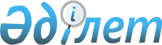 О Региональной программе по реализации Государственной программы "Культурное наследие" на 2004-2006 годы по Мангистауской областиРешение Мангистауского областного Маслихата 3 созыва N 6/79 от 30 июня  2004 года. Зарегистрировано Департаментом юстиции 27 июля 2004 года за N 1724



      В соответствии с подпунктом 1) пункта 1 статьи 6 
 Закона 
 Республики Казахстана "О местном государственном управлении в Республике Казахстан" областной маслихат решил:




      1. Утвердить Региональную программу по реализации Государственной программы "Культурное наследие" на 2004-2006 годы по Мангистауской области (прилагается).




      2. Настоящее решение вступает в силу со дня опубликования.


      Председатель сессии                     Секретарь 




                                       областного  маслихата





Утверждена решением областного маслихата 



от 30 июня 2004 года N 6/79 "О Региональной



программе по реализации Государственной 



программы "Культурное наследие"    



на 2004-2006 годы по Мангистауской области"




 


Региональная программа по реализации Государственной программы "Культурное наследие" на 2004-2006 годы по Мангистауской области





Содержание



      1. Анализ современного состояния проблем в области культурного наследия региона 

      2. Цель и задачи Программы 

      3. Основные направления и механизм реализации Программы 



      3.1. Воссоздание значительных историко-культурных, археологических и  архитектурных памятников национальной истории региона 



      3.2. Создание целостной системы изучения культурного наследия региона  



      3.3. Разработка серий изданий национальной научной мысли, культуры и литературы региона 

      4. Необходимые ресурсы и  источники их финансирования 

      5. Ожидаемые результаты от реализации Программы 

      6. План мероприятий по реализации Программы 




 




Паспорт Программы




Наименование

  Региональная программа по реализации Государственной программы Республики Казахстан "Культурное наследие" на 2004-2006 годы по Мангистауской области


Основание для разработки

  
 Указ 
 Президента Республики Казахстан "О Государственной программе "Культурное наследие" на 2004-2006 годы" от 13 января 2004г. N 1277 и пункт 3 Плана мероприятий по реализации Государственной программы "Культурное наследие" от 12 февраля 2004 года 
 N 171 


Основной разработчик

  Мангистауское областное управление культуры


Цель

  Развитие духовной сферы, обеспечение сохранности и эффективного использования культурного наследия региона

 



Задачи

  Задачами Программы являются: 



      воссоздание значительных историко-культурных и архитектурных памятников региона; 



      создание целостной системы изучения культурного наследия, в том числе современной национальной культуры, фольклора, традиций и обычаев региона; 



      восстановление и перенесение на современные аудионосители фонозаписей выдающихся исполнителей-музыкантов устной профессиональной традиции региона, находящихся в фондах, архивах и хранилищах страны;



      пополнение и улучшение качественного состава Национального архивного фонда по Мангистауской области, расширение источниковой базы архивных учреждений области для научных исследований гуманитарного характера


Необходимые ресурсы и источники их финансирования 

Финансирование Программы будет осуществляться за счет средств областного бюджета. Общий объем финансирования - 279,5 млн.тенге, в т.ч.: 2004г. - 3,0 млн.; 2005г. - 101,5 млн.; 2006г - 175,0 млн.тенге 



Объем финансирования Программы на 2005-2006 годы  будет уточняться в рамках прогнозных показателей  областного бюджета на соответствующий финансовый год

 



Ожидаемые результаты

  Будут воссозданы свыше 200 значимых памятников истории и культуры; 



      будут проведены работы по научному исследованию, консервации, благоустройству и туристскому использованию древних и средневековых археологических городищ и поселений региона; 



      будет расширена культурная инфраструктура, активизируется работа по пропаганде и популяризации историко-культурных ценностей; будут реализованы меры по созданию целостной системы изучения культурного наследия; 



      будет создан в области центр "Культурное наследие"; 



      будет выпущен сборник "Кырымнын кырык батыры" по варианту Мурын жырау; 



      будут выпущены книги: "Таспен жазылган тарих", "Мангыстаудын суга катысты жадігерлері", "Мангыстау шежіресі"; 



      будет создана и систематизирована база данных по сбору сказаний, легенд об историко-культурных памятниках и выпущен "Свод историко-культурных памятников Мангистауской области" будут изготовлены копии самых ценных, редких экспонатов прикладного искусства;



      будет открыт музей юрты-одного из особо ценных предметов быта казахов; 



      будут организованы экспедиции в целях изыскания и пополнения фондов изданиями Республики Казахстан и стран СНГ об истории, литературе и культуре региона;



      будут организованы выезды в архивы ближнего и дальнего зарубежья для изучения наследия выдающихся ученых, мыслителей прошлого, а также для выявления и приобретения архивных документов (копий), имеющих историческую и культурную ценность для региона;



      будут восстановлены и перенесены на современные аудионосители фонозаписи выдающихся исполнителей-музыкантов устной профессиональной традиции региона, находящихся в фондах, архивах и хранилищах страны; 



      будут выпущены антологии "Мангыстау андері", "Мангыстау куйлері"   


Сроки реализации   

2004-2006 годы




 


Введение



      Региональная программа по реализации Государственной программы "Культурное наследие" на 2004-2006 годы" по Мангистауской области (далее - Программа) разработана в соответствии с 
 Указом 
 Президента Республики Казахстан "О Государственной программе "Культурное наследие" на 2004-2006 годы" от 13 января 2004 года N 1277 и пунктом 3 
 постановления 
 Правительства Республики Казахстан "О Плане мероприятий по реализации Государственной программы "Культурное наследие" на 2004-2006 годы" от 12 февраля 2004 года N 171.




 




1. Анализ современного состояния проблем в области






культурного наследия региона



      Современное состояние культурного наследия региона характеризуется посильным обеспечением комплекса мер по сохранению и дальнейшему развитию многовековых традиций, открытием новых памятников истории и культуры, активизацией работ по консервации, реставрации мавзолеев, старинных мечетей, древних городищ, созданием на их базе новых историко-культурных музеев-заповедников. 



      В настоящее время в регионе насчитывается более 7 тысяч недвижимых памятников истории, археологии, архитектуры и монументального искусства, 59 массовых библиотек, 5 музеев, 1 историко-культурный заповедник, 1 архив. 



      Сложившаяся ситуация в сфере сохранения и развития культурного наследия региона требует принятия безотлагательных комплексных мер по дальнейшему развитию и активизации деятельности в этом направлении. 



      Многие исторические, археологические и архитектурные объекты, представляющие огромное значение для национальной истории региона нуждаются в неотложной помощи. Среди них такие уникальные памятники истории и культуры, как мавзолей Кокумбет на полуострове Бузачи Мангистауского района, мавзолей "Оос мола" в западных чинках "Устюрта", некрополи "Масат Ата", "Сисем Ата", мечеть "Шақпақ Ата" Тупкараганского района, уникальные памятники "Тубежік", "Меретсай", "Дікілтас". 



      Большинство из них до сих пор не защищены от разрушения и уничтожения вследствие урбанизации, индустриализации и технократизации. 



      В силу специфики организации управления территорией Казахстана в дореволюционный и советский периоды значительная часть исторических документов отложилась в различных архивных учреждениях сопредельных государств. Сами казахстанские архивы имеют недостаточную источниковую базу по истории Казахстана ХІХ века, слабо освещены многие важные события в его истории первых десятилетий ХХ века. В архивных учреждениях области отложились лишь единицы документов ХІХ века. Являясь древней землей, полуостров Мангышлак упоминается в исторических документах еще в ІХ-Х веках, в ХVІІІ веке Мангистау был признан как транзитные ворота между двумя континентами. Документы указанных периодов и более поздних лет отложены в ряде Государственных архивов городов Москвы, Санкт-Петербурга, Оренбурга, Астрахани, Тбилиси, Ашхабада и даже в архивах дальнего зарубежья, а именно в Чехии, Польше, Иран. Поиск и приобретение документов по истории Мангистау пополнит и значительно улучшит качественный состав Национального архивного фонда по Мангистауской области. 



      В целях воспитания подрастающего поколения в духе казахстанского патриотизма и восполнения пробелов в полноценном изучении исторического, культурного наследия, а также обобщения многовекового духовного опыта казахского народа, становятся особо актуальными вопросы создания развернутых исторических, художественных, научных изданий на государственном языке. 



      Необходимо обновить фонозаписи выдающихся исполнителей-музыкантов устной профессиональной традиции региона, находящиеся в фондах, архивах и хранилищах страны. 



      Комплексное решение обозначенных выше проблем в рамках настоящей Программы будет способствовать дальнейшему развитию системы изучения, сохранения и популяризации культурного наследия региона. 




 




2. Цель и задачи Программы 



      Целью Программы являются развитие духовной сферы, обеспечение сохранности и эффективного использования культурного наследия региона. 



      Достижение поставленной цели осуществляется решением следующих задач: 



      воссоздание значительных историко-культурных и архитектурных памятников региона; 



      создание целостной системы изучения культурного наследия, в том числе современной национальной культуры, фольклора, традиций и обычаев региона;



      выявление и приобретение архивных документов (копий), имеющих историческую и культурную ценность для региона. 




 




3. Основные направления и механизм реализации  Программы



      Программа будет реализована в период с 2004 по 2006 годы и предусматривает основные направления сохранения и возрождения культурного наследия региона путем:



      формирования целостной системы их изучения, осуществления археологических исследований древних и средневековых городищ, поселений, курганов, включения их в систему инфраструктуры туризма;



      реставрации, консервации и использования уникальных историко-культурных и архитектурных памятников региона;



      создания в Мангистауском историко-культурном заповеднике отдела по охране историко-культурного наследия региона.      




 




3.1. Воссоздание значительных историко-культурных, археологических и архитектурных памятников национальной истории



      В целях воссоздания памятников национальной истории будут организованы комплексные научно-культурологические исследования особо значимых памятников "Масат Ата", "Шопан Ата", "Шакпак Ата", также археологические исследования курганов и поселений, как "Улкен кудык", "Кос кудык", "кызыл кала" и других. 



      Будет осуществлена системная работа по подготовке к изданию Свода памятников истории и культуры Мангистауской области.




 




3.2. Создание целостной системы изучения культурного наследия казахского народа



      Для изучения наследия выдающихся ученых мыслителей региона, а также для выявления и приобретения рукописей раритетных изданий, книг и архивных документов, имеющих историческое значение в культурном наследии казахского народа, будут организованы научно-исследовательские экспедиции для проведения работы в архивах и библиотеках стран ближнего и дальнего зарубежья. 



      Также предусматривается проведение научных исследований историко-культурных, архитектурных и археологических памятников, имеющих особое значение для национальной культуры. 




 




3.3. Разработка серий изданий национальной и мировой научной мысли, культуры и литературы 



      Будут выпущены сборник "Кырымнын кырык батыры" по варианту Мурын жырау, книги "Таспен жазылган тарих", "Мангыстаудын суга катысты жадігерлері", "Мангыстау шежіресі".  




 




4. Необходимые ресурсы и источники их финансирования



      Финансирование Программы будет осуществляться за счет средств областного бюджета. Общий объем финансирования - 279,5 млн.тенге, в т.ч.: 2004г. - 3,0 млн.; 2005г. - 101,5 млн.; 2006г - 175,0 млн.тенге. 



      Объем финансирования Программы на 2005-2006 годы будет уточняться в рамках прогнозных показателей областного бюджета на соответствующий финансовый год. 




 




5. Ожидаемые результаты от реализации программы 



      Будут воссозданы свыше 200 значимых памятников истории и культуры; 



      будут проведены работы по научному исследованию, консервации, благоустройству и туристскому использованию древних и средневековых археологических городищ и поселений региона; 



      будет расширена культурная инфраструктура, активизируется работа по пропаганде и популяризации историко-культурных ценностей; 



      будут реализованы меры по созданию целостной системы изучения культурного наследия; 



      будет создан в области центр "Культурное наследие"; 



      будет выпущен сборник "Кырымнын кырык батыры" по варианту Мурын жырау; 



      будут выпущены книги: "Таспен жазылган тарих", "Мангыстаудын суга катысты жадігерлері", "Мангыстау шежіресі"; 



      будет создана и систематизирована база данных по сбору сказаний, легенд об историко-культурных памятниках и выпущен "Свод историко-культурных памятников Мангистауской области"; 



      будут изготовлены копии самых ценных, редких экспонатов прикладного искусства; 



      будет открыт музей юрты-одного из особо ценных предметов быта казахов; 



      будут организованы экспедиции в целях изыскания и пополнения фондов изданиями Республики Казахстан и стран СНГ об истории, литературе и культуре региона; 



      будут организованы выезды в архивы ближнего и дальнего зарубежья для изучения наследия выдающихся ученых, мыслителей прошлого, а также для выявления и приобретения архивных документов (копий), имеющих историческую и культурную ценность для региона; 



      будут восстановлены и перенесены на современные аудионосители фонозаписи выдающихся исполнителей-музыкантов устной профессиональной традиции региона, находящиеся в фондах, архивах и хранилищах страны; 



      будет выпущены антологии "Мангыстау ондері", "Мангыстау куйлері". 




 




6. План мероприятий 






по реализации региональной программы "Культурное наследие" на 2004-2006 годы по Мангистауской области






      Примечание: 



      КГП "СНРПМ "Мангистауреставрация" - Коммунальное государственное предприятие "Специальная научно-реставрационная производственная мастерская "Мангистауреставрация"



      ОЦНМ и КДД - областной центр научно-методической и культурно-досуговой деятельности



      ОБ - областной бюджет

					© 2012. РГП на ПХВ «Институт законодательства и правовой информации Республики Казахстан» Министерства юстиции Республики Казахстан
				
N

Мероприятия 

Форма завершения

Ответственные  за исполнение (реализацию)

Срок  исполнения (реализа ции)

Предполагаемые расходы млн.тенге

Предполагаемые расходы млн.тенге

Предполагаемые расходы млн.тенге

Предполагаемые расходы млн.тенге

Предполагаемые расходы млн.тенге

Предполагаемые расходы млн.тенге

Источник  финансиро вания

Источник  финансиро вания

N

Мероприятия 

Форма завершения

Ответственные  за исполнение (реализацию)

Срок  исполнения (реализа ции)

2004

2004

2005

2006

2006

2006

Источник  финансиро вания

Источник  финансиро вания

І

ІІ

ІІІ

IV

V

VI

VI

VII

VIII

VIII

VIII

IX

IX


І


. Воссоздание  историко-культурных, архитектурных  и археологических  памятников  национальной  истории



І


. Воссоздание  историко-культурных, архитектурных  и археологических  памятников  национальной  истории



І


. Воссоздание  историко-культурных, архитектурных  и археологических  памятников  национальной  истории



І


. Воссоздание  историко-культурных, архитектурных  и археологических  памятников  национальной  истории



І


. Воссоздание  историко-культурных, архитектурных  и археологических  памятников  национальной  истории



І


. Воссоздание  историко-культурных, архитектурных  и археологических  памятников  национальной  истории



І


. Воссоздание  историко-культурных, архитектурных  и археологических  памятников  национальной  истории



І


. Воссоздание  историко-культурных, архитектурных  и археологических  памятников  национальной  истории



І


. Воссоздание  историко-культурных, архитектурных  и археологических  памятников  национальной  истории



І


. Воссоздание  историко-культурных, архитектурных  и археологических  памятников  национальной  истории



І


. Воссоздание  историко-культурных, архитектурных  и археологических  памятников  национальной  истории



І


. Воссоздание  историко-культурных, архитектурных  и археологических  памятников  национальной  истории



І


. Воссоздание  историко-культурных, архитектурных  и археологических  памятников  национальной  истории



(по памятникам республиканской категории) 



(по памятникам республиканской категории) 



(по памятникам республиканской категории) 



(по памятникам республиканской категории) 



(по памятникам республиканской категории) 



(по памятникам республиканской категории) 



(по памятникам республиканской категории) 



(по памятникам республиканской категории) 



(по памятникам республиканской категории) 



(по памятникам республиканской категории) 



(по памятникам республиканской категории) 



(по памятникам республиканской категории) 



(по памятникам республиканской категории) 


1

Реставрация  мавзолея  "Кокумбет" на полуострове Бузачи  Мангистауского р-на

Реставрация,

консервация

КГП СНРПМ "Мангистау - реставрация"

2005- 2006

4,0

6,0

6,0

6,0

ОБ

ОБ

2

Реставрация  мавзолея "Кос мола" в западных чинках  Устюрта 

Реставрация, консервация

КГП СНРПМ "Мангистау - реставрация"

2005- 2006

4,0

6,0

6,0

6,0

ОБ

ОБ

3

Реставрация  мавзолея N 372 некрополя  "Масат-Ата" Мангистауского района

Реставрация, консервация

КГП СНРПМ "Мангистау - реставрация"

2005- 2006

3,0

4,0

4,0

4,0

ОБ

ОБ

4

Реставрация  мавзолея  "Долы-апа" Тупкараганского района

Реставрация, консервация 

КГП СНРПМ "Мангистау - реставрация"

2005- 2006

3,0

4,0

4,0

4,0

ОБ

ОБ


(по 


памятникам местной категории


)


 



(по 


памятникам местной категории


)


 



(по 


памятникам местной категории


)


 



(по 


памятникам местной категории


)


 



(по 


памятникам местной категории


)


 



(по 


памятникам местной категории


)


 



(по 


памятникам местной категории


)


 



(по 


памятникам местной категории


)


 



(по 


памятникам местной категории


)


 



(по 


памятникам местной категории


)


 



(по 


памятникам местной категории


)


 



(по 


памятникам местной категории


)


 



(по 


памятникам местной категории


)


 


5

Реставрация  мавзолея "Мыктыбай" Бейнеуского района 

Реставрация, консервация

КГП СНРПМ "Мангистау - реставрация"

2005- 2006

2,0

3,0

3,0

3,0

ОБ

ОБ

6

Реставрация  мавзолея "Дауысты" Мангистауского  района

Реставрация, консервация

КГП СНРПМ "Мангистау - реставрация"

2005- 2006

2,0

3,0

3,0

3,0

ОБ

ОБ

7

Реставрация  мавзолея на некрополе  "Кенты-баба" Тупкараганского района 

Реставрация, консервация

КГП СНРПМ "Мангистау - реставрация"

2005- 2006

0,5

1,0

1,0

1,0

ОБ

ОБ

8

Реставрация мечети "Бекет-Ата" в местности "Тобыкты" Мангистауского района

Реставрация

КГП СНРПМ "Мангистау - реставрация"

2005

2,0

ОБ

ОБ

9

Реставрация памятников в с. Сенек Каракиянского



района: "Ак отау",  "Мешіт", "Калыш Нурбергеновтін мавзолей уйі", "Тургын уй"  

Реставрация

КГП СНРПМ "Мангистау - реставрация"

2005- 2006

2,0

3,0

3,0

3,0

ОБ

ОБ

10

Реставрация мемориального  комплекса в  г.Форт - Шевченко

Реставрация 

КГП СНРПМ "Мангистау - реставрация"

2006

1,5

1,5

1,5

ОБ

ОБ

11

Консервация  некрополя "Алты кулаш Аулие" в г.Актау

Консервация 

КГП СНРПМ "Мангистау - реставрация"

2006

1,0

1,0

1,0

ОБ

ОБ


по 


памятникам республиканской категории, нуждающимся в комплексно-реставрационных работах



по 


памятникам республиканской категории, нуждающимся в комплексно-реставрационных работах



по 


памятникам республиканской категории, нуждающимся в комплексно-реставрационных работах



по 


памятникам республиканской категории, нуждающимся в комплексно-реставрационных работах



по 


памятникам республиканской категории, нуждающимся в комплексно-реставрационных работах



по 


памятникам республиканской категории, нуждающимся в комплексно-реставрационных работах



по 


памятникам республиканской категории, нуждающимся в комплексно-реставрационных работах



по 


памятникам республиканской категории, нуждающимся в комплексно-реставрационных работах



по 


памятникам республиканской категории, нуждающимся в комплексно-реставрационных работах



по 


памятникам республиканской категории, нуждающимся в комплексно-реставрационных работах



по 


памятникам республиканской категории, нуждающимся в комплексно-реставрационных работах



по 


памятникам республиканской категории, нуждающимся в комплексно-реставрационных работах



по 


памятникам республиканской категории, нуждающимся в комплексно-реставрационных работах


12

Комплексно-реставрационные работы некрополя   "Масат-Ата" Мангистауского района

Комплексно - реставрацион. работы

КГП СНРПМ "Мангистау - реставрация"

2005- 2006

4,0

6,0

6,0

6,0

ОБ

ОБ

13

Комплексно-реставрационные  работы некрополя   "Сисем-ата" Мангистауского района 

Комплексно - реставрацион. работы

КГП СНРПМ "Мангистау - реставрация"

2005- 2006

7,0

13,0

13,0

13,0

ОБ

ОБ

по памятникам   местной категории

по памятникам   местной категории

по памятникам   местной категории

по памятникам   местной категории

по памятникам   местной категории

по памятникам   местной категории

по памятникам   местной категории

по памятникам   местной категории

по памятникам   местной категории

по памятникам   местной категории

по памятникам   местной категории

по памятникам   местной категории

по памятникам   местной категории

14

Комплексно-реставрационные работы некрополя   "Жамбауыл" Тупкараганского района 

Комплексно - реставрацион. работы

КГП СНРПМ "Мангистау - реставрация"

2005- 2006

3,0

2,0

2,0

2,0

ОБ

ОБ

15

Комплексно-реставрационные  работы некрополя   "Карагашты Аулие"  Тупкараганского района

Комплексно - реставрацион. работы

КГП СНРПМ "Мангистау - реставрация"

2005- 2006

3,0

2,0

2,0

2,0

ОБ

ОБ

16

 Ремонтные работы мечети "Шакпак - Ата" Тупкарагаского района

Ремонтные работы

КГП СНРПМ "Мангистау -  реставрация"

2006

2,0

2,0

2,0

ОБ

ОБ

17

Ограждение историко - культурных памятников региона (3 памятника)

Строительные работы

КГП СНРПМ "Мангистау - реставрация"

2004- 2006

1,0

1,0

3,0

4,0

4,0

4,0

ОБ

ОБ


                  ВСЕГО:



                  ВСЕГО:



                  ВСЕГО:



                  ВСЕГО:



                  ВСЕГО:


1,0

1,0

42,5

61,5

61,5

61,5


ІІ. Создание  целостной  системы изучения культурного наследия региона



ІІ. Создание  целостной  системы изучения культурного наследия региона



ІІ. Создание  целостной  системы изучения культурного наследия региона



ІІ. Создание  целостной  системы изучения культурного наследия региона



ІІ. Создание  целостной  системы изучения культурного наследия региона



ІІ. Создание  целостной  системы изучения культурного наследия региона



ІІ. Создание  целостной  системы изучения культурного наследия региона



ІІ. Создание  целостной  системы изучения культурного наследия региона



ІІ. Создание  целостной  системы изучения культурного наследия региона



ІІ. Создание  целостной  системы изучения культурного наследия региона



ІІ. Создание  целостной  системы изучения культурного наследия региона



ІІ. Создание  целостной  системы изучения культурного наследия региона



ІІ. Создание  целостной  системы изучения культурного наследия региона


18

Издание антологии  "Мангыстау Андері" посредством  сохранения, изучения и сбора культурного наследия региона 

Издание антологии

ОЦНМ и КДД,

областная филармония

2004- 2006

1,0

1,0

2,0

3,0

3,0

3,0

ОБ

ОБ

19

Систематизация (собирание) живых голосов и  произведения личного



исполнения мангистауских  деятелей искусств 

Запись на компакт-диске

ОЦНМ и КДД,

областная филармония

2004- 2006

1,0

1,0

4,0

1,0

1,0

1,0

ОБ

ОБ

20

Издание антологии "Мангыстау куйлері" посредством сбора Мангистауских кюев со сказаниями, легендами о них и нот

Издание антологии

ОЦНМ и КДД,

областная филармония

2005

3,0

ОБ

ОБ

21

Сбор фонда методом копирования  произведений  мангистауских  композиторов из фондов радио и телевидения Республики Казахстан

Запись на  компакт-диске 

ОЦНМ и КДД,

областная  филармония

2005- 2006

3,0

5,0

5,0

5,0

ОБ

ОБ


                  ВСЕГО:



                  ВСЕГО:



                  ВСЕГО:



                  ВСЕГО:



                  ВСЕГО:



2,0



2,0



12,0



9,0



9,0



9,0



ІІІ. 


Разработка серий изданий национальной  и мировой  научной мысли, культуры  и литературы



ІІІ. 


Разработка серий изданий национальной  и мировой  научной мысли, культуры  и литературы



ІІІ. 


Разработка серий изданий национальной  и мировой  научной мысли, культуры  и литературы



ІІІ. 


Разработка серий изданий национальной  и мировой  научной мысли, культуры  и литературы



ІІІ. 


Разработка серий изданий национальной  и мировой  научной мысли, культуры  и литературы



ІІІ. 


Разработка серий изданий национальной  и мировой  научной мысли, культуры  и литературы



ІІІ. 


Разработка серий изданий национальной  и мировой  научной мысли, культуры  и литературы



ІІІ. 


Разработка серий изданий национальной  и мировой  научной мысли, культуры  и литературы



ІІІ. 


Разработка серий изданий национальной  и мировой  научной мысли, культуры  и литературы



ІІІ. 


Разработка серий изданий национальной  и мировой  научной мысли, культуры  и литературы



ІІІ. 


Разработка серий изданий национальной  и мировой  научной мысли, культуры  и литературы



ІІІ. 


Разработка серий изданий национальной  и мировой  научной мысли, культуры  и литературы



ІІІ. 


Разработка серий изданий национальной  и мировой  научной мысли, культуры  и литературы


22

Выпуск сборника "Кырымнын кырык батыры" по варианту Мурын жырау 

Издание сборника

Областное управление культуры

2005- 2006

3,0

3,0

3,0

3,0

ОБ

ОБ

23

Выпуск книги "Таспен жазылган тарих"    

Издание книги 

Областное управление культуры

2005- 2006

0,5

0,5

0,5

0,5

ОБ

ОБ

24

Выпуск сборника "Мангыстаудын суга катысты жадігерлері" 

Издание сборника

Областное управление культуры

2005- 2006

0,5

0,5

0,5

0,5

ОБ

ОБ

25

Выпуск книги "Мангыстау  шежіресі" 

Издание книги

Областное управление культуры

2005- 2006

1,0

1,0

1,0

1,0

ОБ

ОБ


3.1. Археология, 


памятники истории и культуры


 



3.1. Археология, 


памятники истории и культуры


 



3.1. Археология, 


памятники истории и культуры


 



3.1. Археология, 


памятники истории и культуры


 



3.1. Археология, 


памятники истории и культуры


 



3.1. Археология, 


памятники истории и культуры


 



3.1. Археология, 


памятники истории и культуры


 



3.1. Археология, 


памятники истории и культуры


 



3.1. Археология, 


памятники истории и культуры


 



3.1. Археология, 


памятники истории и культуры


 



3.1. Археология, 


памятники истории и культуры


 



3.1. Археология, 


памятники истории и культуры


 



3.1. Археология, 


памятники истории и культуры


 


26

Музеефикация археологических памятников: Тубежік - І, Тубежік - ІІ, "Меретсай", "Дікілтас" и открытие    туристических маршрутов

Музеефикация памятников и открытие    туристических маршрутов

Мангистауский историко-культурный заповедник

2005

2,0

ОБ

ОБ

27

Проведение  археологических  исследований с подготовкой  отчета в местности "Улкен кудык" Каракиянского р-на 

Исследование 

Мангистауский историко-культурный заповедник

2005

1,0

ОБ

ОБ

28

Проведение  археологических  исследований "Кызыл кала"  

Археологические раскопки 

Мангистауский историко-культурный заповедник

2005- 2006

1,5

1,0

1,0

1,0

ОБ

ОБ

29

Проведение  археологических  исследований в местности "Коскудык"

Исследование

Мангистауский историко-культурный заповедник

2005- 2006

1,0

2,0

2,0

2,0

ОБ

ОБ

30

Подготовка  и издание Свода  памятников  истории и культуры Мангистауской области 

Издание сборника

Областное управление культуры

2005- 2006

15,0

10,0

10,0

10,0

ОБ

ОБ

31

Открытие  историко-культурного парка в г.Актау

Строительство 

Областное управление культуры

2005- 2006

10,0

55,0

55,0

55,0

ОБ

ОБ

32

Разработка постоянной экспозиции - выставки "Мангыстау



 ескерткіштері" 

Экспозиционная  - выставка  

Мангистауский историко-культурный заповедник

2005

2,0

ОБ

ОБ


3.2. Этнография и антропология  



3.2. Этнография и антропология  



3.2. Этнография и антропология  



3.2. Этнография и антропология  



3.2. Этнография и антропология  



3.2. Этнография и антропология  



3.2. Этнография и антропология  



3.2. Этнография и антропология  



3.2. Этнография и антропология  



3.2. Этнография и антропология  



3.2. Этнография и антропология  



3.2. Этнография и антропология  



3.2. Этнография и антропология  


33

Сбор сказаний, легенд о памятниках  истории культуры Мангистауской  земли, их систематизация и издание буклетов 

Буклеты 

Областной историко-краеведческий музей

2005- 2006

0,5

0,5

0,5

0,5

ОБ

ОБ

34

Разработка каталогов: "Мангыстау зергерлік



 буйымдары", "Мангыстау киіз уйінін сан алуан жасаулары", "Текеметтін турлері"

Разработка  каталогов (список) 

Областной историко-краеведческий музей

2005- 2006

0,5

0,5

0,5

0,5

ОБ

ОБ

35

Изготовление  копий самых ценных, редких образцов  национальных  экспонатов 

Копии

Областной историко-краеведческий музей

2005-2006

2,0

2,0

2,0

2,0

ОБ

ОБ

36

Открытие музея юрты - одного из особо ценных предметов быта казахов 

Открытие музея

Областной историко-краеведческий музей

2005-2006

2,0

3,0

3,0

3,0

ОБ

ОБ


3.3. Архивное и библиотечное дело



3.3. Архивное и библиотечное дело



3.3. Архивное и библиотечное дело



3.3. Архивное и библиотечное дело



3.3. Архивное и библиотечное дело



3.3. Архивное и библиотечное дело



3.3. Архивное и библиотечное дело



3.3. Архивное и библиотечное дело



3.3. Архивное и библиотечное дело



3.3. Архивное и библиотечное дело



3.3. Архивное и библиотечное дело



3.3. Архивное и библиотечное дело



3.3. Архивное и библиотечное дело


37

Организация экспедиций в целях изыскания и пополнения фонда  изданиями в пределах



РК и СНГ об истории,



литературе, культуре региона 

Организация экспедиций и пополнение  фонда 

Областное управление культуры

2005-2006

1,5

1,5

1,5

1,5

1,5

ОБ

ОБ

38

Организация  экспедиций в архивы стран ближнего и дальнего зарубежья для изучения наследия выдающихся ученых, мыслителей прошлого, а также для выявления и приобретения архивных документов (копий), имеющих историческую и культурную ценность для региона.  

Организация экспедиций и пополнения  фонда   

Областной отдел архивов и документации

2005-2006

3,0

3,0

3,0

3,0

2,0

ОБ

ОБ

39

Строительство центра "Мадени мура" при областном  историко-краеведческом  музее (г.Актау, 9 микрорайон) 

Строительство 

Областной историко-краеведческий музей

2006

22,0

ОБ

ОБ


                 ВСЕГО: млн.тн.



                 ВСЕГО: млн.тн.



                 ВСЕГО: млн.тн.



                 ВСЕГО: млн.тн.



                 ВСЕГО: млн.тн.



47,0



47,0



47,0



104,5



104,5



104,5



                 ИТОГО: млн.тн.



                 ИТОГО: млн.тн.



                 ИТОГО: млн.тн.



                 ИТОГО: млн.тн.



                 ИТОГО: млн.тн.



3,0



101,5



101,5



101,5



175,0



175,0



175,0

